Our Equalities targets are as follows: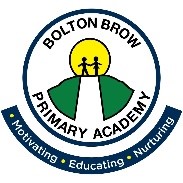 We aim for boys and girls to achieve at the same expected standards and make good progress in all subjects.Pupils who are entitled to Pupil Premium grant allocation to achieve expected standards that are in line with that of all pupils.Pupils who have special educational needs or who are disabled (SEND) to achieve expected standards in reading, writing and maths.Ensure that all policies and practices meet the requirements of the Equality Act.These targets will be reviewed at the end of each half-term as part of our self-evaluation programme.Equality Objectives (2020-2024):To continue to minimise the attainment gaps between boys and girls in mathematics throughout the school, particularly at the end of Key Stage 2.To improve the attainment of children with special educational needs and disabilities (SEND) and pupils eligible for pupil premium, with a particular focus on Key Stage 1, in order to continue to narrow the gap.To support learners to develop pride in and awareness of their own identities e.g. family roots, culture, religious identity and other protected characteristics.Equality Objectives 2020-24:​1.     We have the highest expectations of all our children. We believe and expect that all pupils can make good progress and achieve to their highest potential, with the belief that all learners are of equal value. As  such, our expectation is that boys and girls will achieve equally high levels and will make equally good progress regardless of whether or not they are disabled, and regardless of their ethnicity, culture, national origin or national status, their religious or non-religious affiliation or faith background and whatever their sexual orientation.
 2.     We work to raise standards for all pupils and believe that improving the quality of education for the most vulnerable groups of pupils raises standards across the whole school. We seek to close any gap in pupil achievement, so that the levels of achievement for those children who are entitled to Pupil Premium Grant are at least in line with all pupils.3.     We seek to foster a shared sense of cohesion and belonging, through developing positive attitudes and relationships. We want all members of our school community to feel a sense of belonging whether or not they are disabled, whatever their ethnicity, culture, national origin or national status, whatever their gender and gender identity, whatever their religious or non-religious affiliation or faith background and whatever their sexual orientation. 
 In support of meeting our targets, we rigorously track the progress of all children, including our vulnerable groups, so that we can identify the impact of our teaching and support on children’s development.  